LED光色电综合性能检测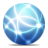 广东省标准光组件重点实验室（筹）通过引进美国蓝菲光学科研级高精度快速CCD光谱仪和2m及0.5m积分球，搭建了国内领先的LED光色电综合性能测量系统，该系统可对LED器件、模块、阵列、整灯的光色电综合性能进行精确测量。依据标准国际：CIE13.3、CIE 127-2007、CIE 15-2004北美：IESNA LM-79、IESNA LM-58、ANSI C78.377中国：GB/T 24824-2009、GB/T 24823-2009、GB/T 24908-2010、GB/T 24909-2010、SJ/T 11394等检测项目总光通量                峰值波长发光效率                主波长相关色温                光谱功率分布   色品坐标                功率   显色指数                功率因数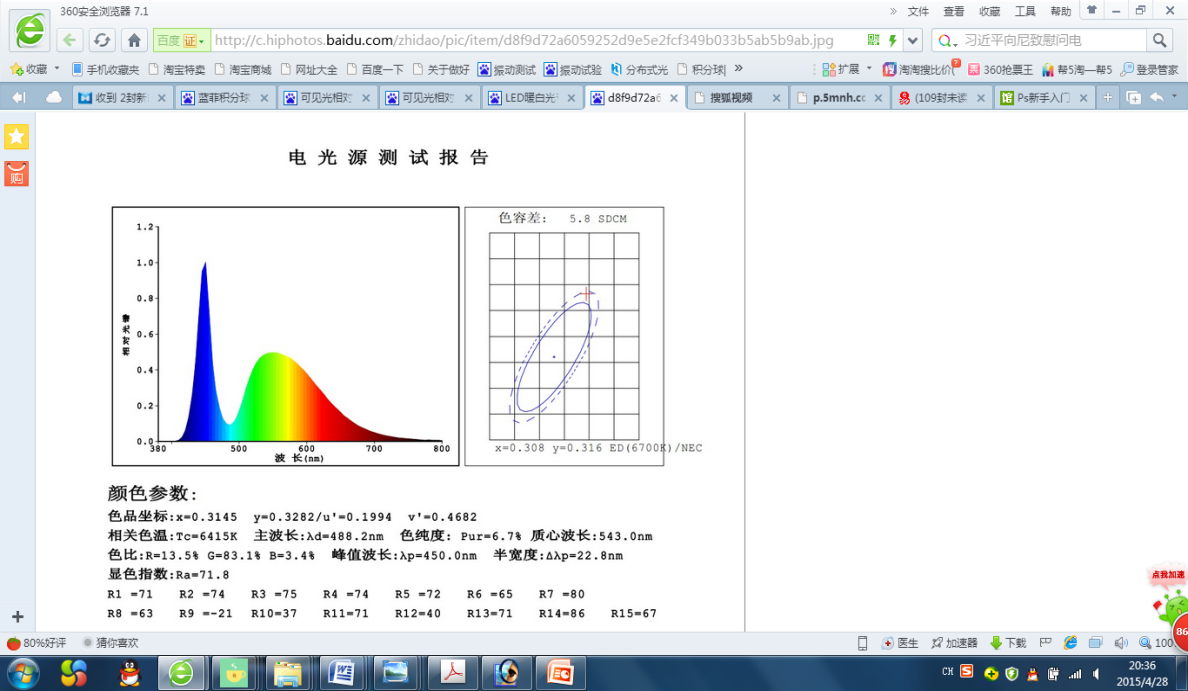            相对光谱分布图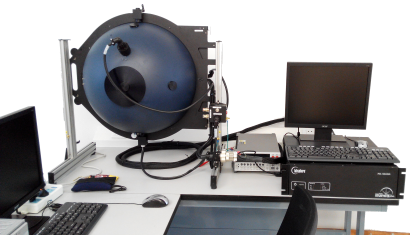 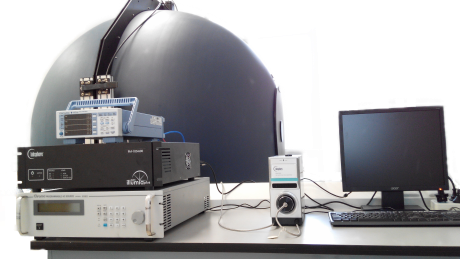 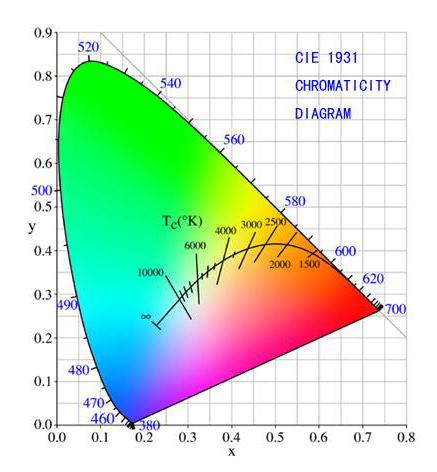 LED色品图